Ecole des Sœurs de la CharitéAnciens de Besançon Rue Salah Labaki Baabdath‐Metn‐LibanANCIENS DE BESANÇONMEMBRES DU CONSEIL D'ADMINISTRATIONﺻﻭﺭﺓ ﺷﻣﺳﻳﺔﺭﺍﺑﻁﺔ ﻗﺩﺍﻣﻰ ﻣﺩﺭﺳﺔ ﺍﻟﻁﻔﻝ ﻳﺳﻭﻉ ﻟﺭﺍﻫﺑﺎﺕﺍﻟﻣﺣﺑﺔ ﺍﻟﺑﻳﺯﻧﺳﻭﻥ ﺑﻌﺑﺩﺍﺕﻋﻠﻡ ﻭﺧﺑﺭ ﺭﻗﻡ/ 840 ﺃﺩ ﺑﺗﺎﺭﻳﺦ2013/5/18/ﻁﻠﺏ ﺗﺭﺷﻳﺢ ﻷﻋﺿﺎء ﺍﻟﻬﻳﺋﺔ ﺍﻹﺩﺍﺭﻳّﺔ ﺍﻟﻌﺎﻣﺔ ﻟﺭﺍﺑﻁﺔ ﺍﻟﻘﺩﺍﻣﻰﻁﻠﺏ ﺗﺭﺷﻳﺢﻁﻠﺏ ﺗﺳﺟﻳﻝ ﺍﺷﺗﺭﺍﻙ ﻓﻲ ﺍﻟﻣﺑﺎﺭﺍﺓ ﺍﻹﻧﺗﺧﺎﺑﻳﺔ.................................ﻓﻲﻳﺗﺭﻙ ﻫﺫﺍ ﺍﻟﺣﻘﻝ ﻟﻺﺩﺍﺭﺓ................................................: ﻭﺍﻟﺷﻬﺭﺓ ﺍﻻﺳﻡ............................................... ....... ﺍﻷﺏ ﺍﺳﻡﺭﻗﻡ ﺍﻟﻁﻠﺏ:......................................... ....ﻭﺷﻬﺭﺗﻬﺎ ﺍﻷﻡ ﺍﺳﻡﺍﻟﺗﻭﻗﻳﻊ :ﺍﻟﺗﻭﻗﻳﻊ :ﻣﺳﺟﻝ ﺍﻟﻁﻠﺏ:ﺍﻻﺳﻡ ﻭﺍﻟﺷﻬﺭﺓ :ﻣﻼﺣﻅﺎﺕ ﻣﺩﻗﻖ ﺍﻟﻁﻠﺏ:ﺍﻻﺳﻡ ﻭﺍﻟﺷﻬﺭﺓ :ﻣﻼﺣﻅﺎﺕ ﺭﺋﻳﺱ ﺍﻟﻬﻳﺋﺔ ﺍﻹﺩﺍﺭﻳّﺔ:........................................... ﺍﻟﻭﻻﺩﺓ ﻭﺗﺎﺭﻳﺦ ﻣﺣﻝ..................................... (ﺍﻟﺳﺟﻝ ) ﺍﻟﻘﻳﺩ ﻭﺭﻗﻡ ﻣﺣﻝﻣﺭﻛﺯ ﺍﻟﻌﻣﻝ ) ﻓﻲ ﺣﺎﻝ ﻭﺟﻭﺩﻩ................................(............................................ﺍﻟﺣﺎﻟﻲ ﺍﻟﺳﻛﻥ ﻋﻧﻭﺍﻥ......................................................ﺍﻟﻬﺎﺗﻑ ﺭﻗﻡﺍﻟﻠﻐﺔ ﺍﻷﺟﻧﺑﻳﺔ ) ﻓﺭﻧﺳﻲ ﺃﻭ ﺍﻧﻛﻠﻳﺯﻱ...........................(............................................ : ﺍﻻﻟﻛﺗﺭﻭﻧﻲ ﺍﻟﺑﺭﻳﺩﺃﻧﺎ ﺍﻟﻣﻭﻗﻊ ﺃﺩﻧﺎﻩ ، ﺃﺭﺟﻭ ﻗﺑﻭﻝ ﻁﻠﺑﻲ ﻟﻼﺷﺗﺭﺍﻙ ﻓﻲ ﺍﻟﻣﺑﺎﺭﺍﺓ ﺍﻟﻣﺫﻛﻭﺭﺓﻋﻠﻣًﺎ ﺃﻧﻧﻲ ﺍﻁﻠﻌﺕ ﻋﻠﻰ ﻗﺭﺍﺭ ﺗﻧﻅﻳﻡ ﺍﻟﻣﺑﺎﺭﺍﺓ ﺍﻟﺻﺎﺩﺭ ﺑﻬﺫﺍ ﺍﻟﺷﺄﻥ.ﻭﺇﻧﻲ ﺃﺭﻓﻖ ﺭﺑﻁﺎً ، ﺍﻟﻣﺳﺗﻧﺩﺍﺕ ﺍﻟﻣﻁﻠﻭﺑﺔ ، ﻭﺍﻟﻣﺑﻳﻧﺔ ﻓﻳﻣﺎ ﻳﻠﻲ:ﺍﻟﺗﻭﻗﻳﻊ :ﺍﻻﺳﻡ ﻭﺍﻟﺷﻬﺭﺓ :    ﺑﻁﺎﻗﺔ ﻫﻭﻳﺔ ) ﺃﻭ ﺑﻳﺎﻥ ﻗﻳﺩ ﺇﻓﺭﺍﺩﻱ(   ﺻﻭﺭﺓ ﺷﻣﺳﻳﺔ   ﻧﺳﺧﺔ ﺃﺻﻠﻳﺔ ﻋﻥ ﺍﻟﺳﺟﻝ ﺍﻟﻌﺩﻟﻲﻫﺫﺍ ﻭﻗﺩ ﺃﺧﺫﺕ ﻋﻠﻣﺎً ﺑﻌﺩﻡ ﺇﻣﻛﺎﻧﻳﺔ ﺍﺳﺗﺭﺟﺎﻉ ﻣﺳﺗﻧﺩﺍﺗﻲ ﻷﻱ ﺳﺑﺏ ﻛﺎﻥ . ﺑﻳﺭﻭﺕ ﻓﻲ ..../....../.........ﺍﻭﺍﻟﻌﺎﻣﺔﻛﻣﺎ ﺃﺻﺭﺡ ﻋﻠﻰ ﻣﺳﺅﻭﻟﻳﺗﻲ ﺑﺄﻧﻪ ﻟﻡ ﻳﺳﺑﻖ ﻟﻲ ﺃﻥ ﺻﺭﻓﺕ ﻣﻥ ﻭﻅﻳﻔﺔ ﺃﻭ ﺧﺩﻣﺔ ﻓﻲ ﺇﺣﺩﻯ ﺍﻹﺩﺍﺭﺍﺕ ﺍﻟﺧﺎﺻﺔ ﺍﻭ ﺍﻟﻌﺎﻣﺔ ﺃﻭ ﺍﻟﻣﺅﺳﺳﺎﺕ ﺍﻟﺧﺎﺻﺔﺃﻭ ﺍﻟﺑﻠﺩﻳﺎﺕ ﺑﻘﺭﺍﺭ ﻣﻥ ﺃﺣﺩ ﻣﺟﺎﻟﺱ ﺍﻟﺗﺄﺩﻳﺏ ، ﺃﻭ ﺃُﺣﻠﺕ ﻋﻠﻰ ﺍﻟﺗﻘﺎﻋﺩ ، ﺃﻭ ﺃﻧﻬﻳﺕ ﺧﺩﻣﺗﻲ ﻋﻣﻼً ﺑﺄﺣﻛﺎﻡ ﻗﻭﺍﻧﻳﻥ ﺍﺳﺗﺛﻧﺎﺋﻳﺔ.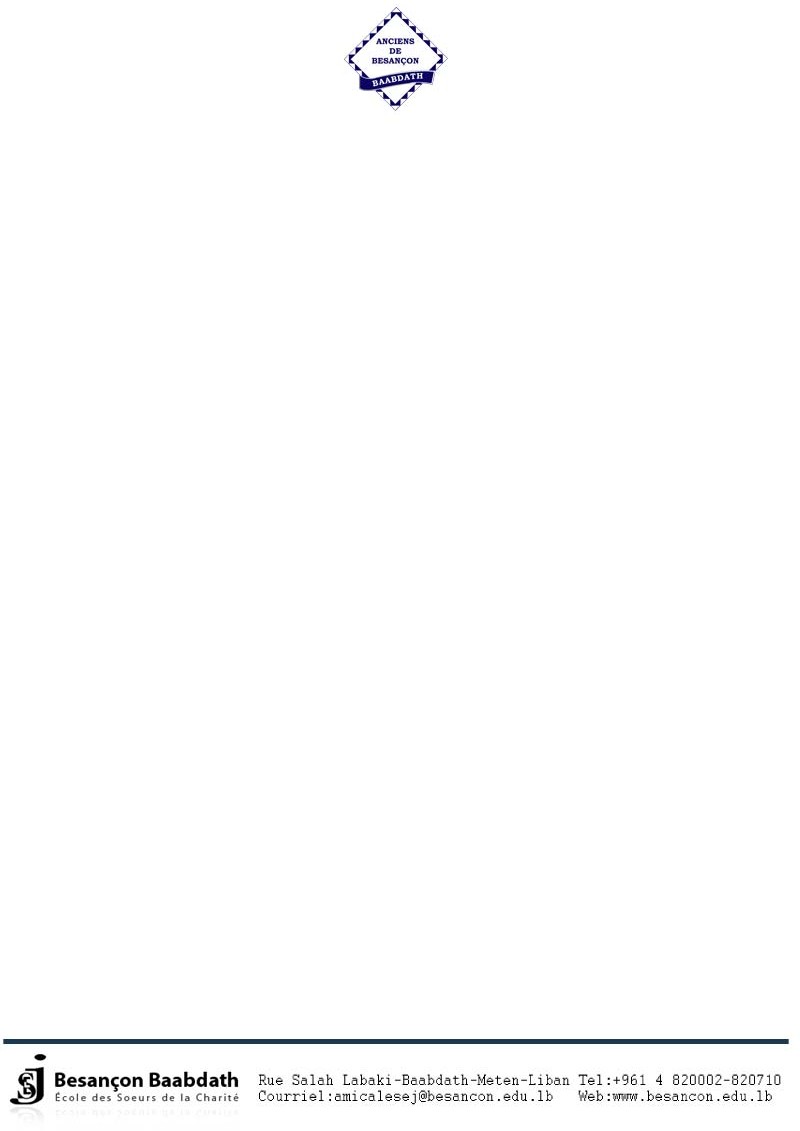 ﺍﻻﺳﻡ ﻭﺍﻟﺷﻬﺭﺓ                                                                       ﺍﻟﺗﻭﻗﻳﻊ : .............................